Makalenin Adı:	Times New Roman, 10 punto, düz, sola yaslıFeragat Edilen Yazar(lar)ın:Adı ve Soyadı:							ORCID ID:Yukarıda başlığı ve yazar bilgileri belirtilen çalışma ile ilgili tüm haklarımdan yazar(lar) lehine feragat eder, fikri mülkiyet haklarımın ihlal edilmediğini kabul ve beyan ederim.Feragat Eden Yazar(lar)ın:Adı ve Soyadı:				ORCID ID:			Tarih:			İmza: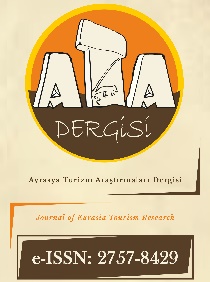 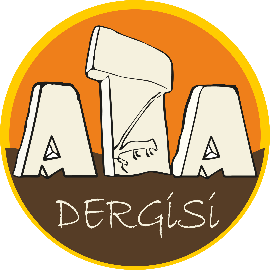 https://dergipark.org.tr/tr/pub/atadergiAvrasya Turizm Araştırmaları DergisiJournal of Eurasia Tourism Researchhttps://dergipark.org.tr/en/pub/atadergiYAZARLIKTAN FERAGAT ETME FORMUYAZARLIKTAN FERAGAT ETME FORMUYAZARLIKTAN FERAGAT ETME FORMUNot: Bu belge, tüm yazarlar tarafından imzalanmalıdır. Ancak yazarların farklı kuruluşlarda bulunması durumunda yazar adı ve makale başlığ yazılmak kaydıyla imzalar farklı formlarda sunulabilir. İmzalamadan önce bu kısmı siliniz.